NQT Appropriate Body Options 1 & 2 Booking Form for Primary NQTs (2019-20)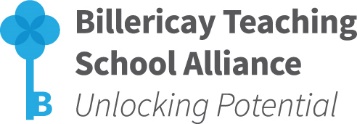 Please complete the details below.  Following this, we will email details regarding registering on NQT Manager.  Induction Coordinator DetailsNQT and Mentor DetailsPlease complete the below for each NQT.Note: NQT Welcome Meeting (NQTs only) – NQTs MUST attend – 19 September 2019 (4:30-6:00pm). Mayflower High School, Stock Road, Billericay, CM12 0RTPlease return to Melanie Jones mjones@billericayschool.comNQT(s) DetailsPlease complete the below for each NQT.Note: NQT Welcome Meeting (NQTs only) – NQTs MUST attend – 19 September 2019 (4:30-6:00pm). Mayflower High School, Stock Road, Billericay, CM12 0RTPlease return to Melanie Jones mjones@billericayschool.comName of SchoolName of Headteacher EmailName of CPD LeaderEmailName of Induction Coordinator EmailBriefing & Information event for Mentors & Induction Coordinators – If you are new to Billericay TSA Induction, Mentors and Induction Co-ordinators will be required to attend one of the following sessions.  Those who attended last year, may do so again, although this is not essential.Please confirm which date the Induction Coordinator will be attending  (*PLEASE DELETE AS APPROPRIATE) (a) * 16 July 2019   (b) * 11 Sept 2019   (c) *Attended last year – do not need to attend  -  Mayflower High School, Stock Road, Billericay, CM12 0RT (4:30pm to 6:00pm)Note: Each mentor will indicate the date they will be attending in the boxes below.Briefing & Information event for Mentors & Induction Coordinators – If you are new to Billericay TSA Induction, Mentors and Induction Co-ordinators will be required to attend one of the following sessions.  Those who attended last year, may do so again, although this is not essential.Please confirm which date the Induction Coordinator will be attending  (*PLEASE DELETE AS APPROPRIATE) (a) * 16 July 2019   (b) * 11 Sept 2019   (c) *Attended last year – do not need to attend  -  Mayflower High School, Stock Road, Billericay, CM12 0RT (4:30pm to 6:00pm)Note: Each mentor will indicate the date they will be attending in the boxes below.Briefing & Information event for Mentors & Induction Coordinators – If you are new to Billericay TSA Induction, Mentors and Induction Co-ordinators will be required to attend one of the following sessions.  Those who attended last year, may do so again, although this is not essential.Please confirm which date the Induction Coordinator will be attending  (*PLEASE DELETE AS APPROPRIATE) (a) * 16 July 2019   (b) * 11 Sept 2019   (c) *Attended last year – do not need to attend  -  Mayflower High School, Stock Road, Billericay, CM12 0RT (4:30pm to 6:00pm)Note: Each mentor will indicate the date they will be attending in the boxes below.Briefing & Information event for Mentors & Induction Coordinators – If you are new to Billericay TSA Induction, Mentors and Induction Co-ordinators will be required to attend one of the following sessions.  Those who attended last year, may do so again, although this is not essential.Please confirm which date the Induction Coordinator will be attending  (*PLEASE DELETE AS APPROPRIATE) (a) * 16 July 2019   (b) * 11 Sept 2019   (c) *Attended last year – do not need to attend  -  Mayflower High School, Stock Road, Billericay, CM12 0RT (4:30pm to 6:00pm)Note: Each mentor will indicate the date they will be attending in the boxes below.Briefing & Information event for Mentors & Induction Coordinators – If you are new to Billericay TSA Induction, Mentors and Induction Co-ordinators will be required to attend one of the following sessions.  Those who attended last year, may do so again, although this is not essential.Please confirm which date the Induction Coordinator will be attending  (*PLEASE DELETE AS APPROPRIATE) (a) * 16 July 2019   (b) * 11 Sept 2019   (c) *Attended last year – do not need to attend  -  Mayflower High School, Stock Road, Billericay, CM12 0RT (4:30pm to 6:00pm)Note: Each mentor will indicate the date they will be attending in the boxes below.1Name of NQTEmailPhaseOption (1 or 2)Name of MentorEmailDate Mentor attending ‘Briefing & Information event for Mentors & Induction Coordinators’  (*DELETE AS APPROPRIATE)      Date Mentor attending ‘Briefing & Information event for Mentors & Induction Coordinators’  (*DELETE AS APPROPRIATE)      Date Mentor attending ‘Briefing & Information event for Mentors & Induction Coordinators’  (*DELETE AS APPROPRIATE)      *16 July 2019               * 11 Sept 2019               *Not attending as attended last year*16 July 2019               * 11 Sept 2019               *Not attending as attended last year*16 July 2019               * 11 Sept 2019               *Not attending as attended last year2Name of NQTEmailPhaseOption (1 or 2)Name of MentorEmailDate Mentor attending ‘Briefing & Information event for Mentors & Induction Coordinators’  (*DELETE AS APPROPRIATE)      Date Mentor attending ‘Briefing & Information event for Mentors & Induction Coordinators’  (*DELETE AS APPROPRIATE)      Date Mentor attending ‘Briefing & Information event for Mentors & Induction Coordinators’  (*DELETE AS APPROPRIATE)      *16 July 2019               * 11 Sept 2019               *Not attending as attended last year*16 July 2019               * 11 Sept 2019               *Not attending as attended last year*16 July 2019               * 11 Sept 2019               *Not attending as attended last year3Name of NQTEmailPhaseOption (1 or 2)Name of MentorEmailDate Mentor attending ‘Briefing & Information event for Mentors & Induction Coordinators’  (*DELETE AS APPROPRIATE)      Date Mentor attending ‘Briefing & Information event for Mentors & Induction Coordinators’  (*DELETE AS APPROPRIATE)      Date Mentor attending ‘Briefing & Information event for Mentors & Induction Coordinators’  (*DELETE AS APPROPRIATE)      *16 July 2019               * 11 Sept 2019               *Not attending as attended last year*16 July 2019               * 11 Sept 2019               *Not attending as attended last year*16 July 2019               * 11 Sept 2019               *Not attending as attended last year4Name of NQTEmailPhaseOption (1 or 2)Name of MentorEmailDate Mentor attending ‘Briefing & Information event for Mentors & Induction Coordinators’  (*DELETE AS APPROPRIATE)      Date Mentor attending ‘Briefing & Information event for Mentors & Induction Coordinators’  (*DELETE AS APPROPRIATE)      Date Mentor attending ‘Briefing & Information event for Mentors & Induction Coordinators’  (*DELETE AS APPROPRIATE)      *16 July 2019               * 11 Sept 2019               *Not attending as attended last year*16 July 2019               * 11 Sept 2019               *Not attending as attended last year*16 July 2019               * 11 Sept 2019               *Not attending as attended last year5Name of NQTEmailPhaseOption (1 or 2)Name of MentorEmailDate Mentor attending ‘Briefing & Information event for Mentors & Induction Coordinators’  (*DELETE AS APPROPRIATE)      Date Mentor attending ‘Briefing & Information event for Mentors & Induction Coordinators’  (*DELETE AS APPROPRIATE)      Date Mentor attending ‘Briefing & Information event for Mentors & Induction Coordinators’  (*DELETE AS APPROPRIATE)      *16 July 2019               * 11 Sept 2019               *Not attending as attended last year*16 July 2019               * 11 Sept 2019               *Not attending as attended last year*16 July 2019               * 11 Sept 2019               *Not attending as attended last year6Name of NQTEmailPhaseOption (1 or 2)Name of MentorEmailDate Mentor attending ‘Briefing & Information event for Mentors & Induction Coordinators’  (*DELETE AS APPROPRIATE)      Date Mentor attending ‘Briefing & Information event for Mentors & Induction Coordinators’  (*DELETE AS APPROPRIATE)      Date Mentor attending ‘Briefing & Information event for Mentors & Induction Coordinators’  (*DELETE AS APPROPRIATE)      *16 July 2019               * 11 Sept 2019               *Not attending as attended last year*16 July 2019               * 11 Sept 2019               *Not attending as attended last year*16 July 2019               * 11 Sept 2019               *Not attending as attended last year7Name of NQTEmailPhaseOption (1 or 2)Name of MentorEmailDate Mentor attending ‘Briefing & Information event for Mentors & Induction Coordinators’  (*DELETE AS APPROPRIATE)      Date Mentor attending ‘Briefing & Information event for Mentors & Induction Coordinators’  (*DELETE AS APPROPRIATE)      Date Mentor attending ‘Briefing & Information event for Mentors & Induction Coordinators’  (*DELETE AS APPROPRIATE)      *16 July 2019               * 11 Sept 2019               *Not attending as attended last year*16 July 2019               * 11 Sept 2019               *Not attending as attended last year*16 July 2019               * 11 Sept 2019               *Not attending as attended last year8Name of NQTEmailPhaseOption (1 or 2)Name of MentorEmailDate Mentor attending ‘Briefing & Information event for Mentors & Induction Coordinators’  (*DELETE AS APPROPRIATE)      Date Mentor attending ‘Briefing & Information event for Mentors & Induction Coordinators’  (*DELETE AS APPROPRIATE)      Date Mentor attending ‘Briefing & Information event for Mentors & Induction Coordinators’  (*DELETE AS APPROPRIATE)      *16 July 2019               * 11 Sept 2019               *Not attending as attended last year*16 July 2019               * 11 Sept 2019               *Not attending as attended last year*16 July 2019               * 11 Sept 2019               *Not attending as attended last year